Муниципальное дошкольное образовательное учреждение «Детский сад №122 комбинированного вида»Конспект итогового занятия                                                  по дополнительному образованию «Лесовичок»              в старшей логопедической группе                           «Путешествие с лесовичком»Подготовила: воспитатель                                            Горохова О.В.Саранск 2021 годЦель.Систематизировать знания детей о живой природе.Задачи.Обучающие:- формировать умения и желания сохранять природу и при необходимости оказывать ей помощь;- закреплять у детей знания о лесе, лесных обитателях.Развивающие:- развивать творческое воображение и коммуникативное общение в процессе игр;- расширять словарный запас детей, умение выражать свои мысли, правильно выстраивать из слов предложения.     Воспитательные:- воспитывать гуманное, эмоционально-положительное, бережное, заботливое отношение к миру природы и окружающему миру в целом.Методические приёмы:1. Показ презентации.2. Вопросы к детям.3. Загадки.4. Дидактические игры.5. Беседа.      Материалы и оборудование. Презентация «Правила поведения в лесу»,  картинки с изображением деревьев, животных, насекомых, птиц, грибов, ягод. Картинка «Лесовичок», лист растения, белая ткань, аудиозапись «Звуки леса»; разрезные картинки «Цветы».                              Ход занятия.Воспитатель и дети становятся в круг и выполняют упражнение, направленное на улучшение настроения. Собрались все дети в круг:	Я твой друг и ты мой друг.Крепко за руки возьмёмся      И друг другу улыбнёмся.Воспитатель:  - Ребята, посмотрите, что - то лежит на столе. Это письмо, давайте узнаем от кого оно.  От кого оно узнаете,Коль загадку отгадаете!Ходит по лесу лесник,Он шагать в лесу привык.Здесь ему совсем, как дома,Всё давным-давно знакомо,Он заботливый старик,А зовётся … (лесовик) Воспитатель: Да, ребята, к нам пришло письмо от Лесовичка. (открываю конверт  и читаю) «Здравствуйте, мои дорогие друзья! Я приглашаю вас в гости в мой волшебный лес! Мы с лесными жителями будем рады встрече с вами!»Воспитатель: - Старичок - Лесовичок приглашает нас к себе в гости!- Ну, что, ребята, примем приглашение Старичка - Лесовичка? (да)- Итак, отправляемся в путь. Но, прежде, чем мы отправимся, давайте вспомним правила поведения в лесу  (Презентация «Правила поведения в лесу»).Воспитатель: - Правильно, вы молодцы!  Динамическая пауза.По тропинке в лес пойдём                        шагаютЛужи мимо обойдём                                 обходят кегли – ходьба змейкойПерепрыгнем ручеёк                                перепрыгивают на 2х ногах через верёвочкиПосмотрели мы направо,Посмотрели мы налево,Вверх на солнышко взглянули               дети поднимают глаза вверх, встают на носочкиАх, какая красота!                                   опуститься с носочков. руки развели в стороныВоспитатель: - Вот мы и в лесу, ребята, посмотрите,  нас лесовичок встречает. Давайте с ним поздороваемся. (Здороваются с лесовичком).Воспитатель: - Ребята, а что вы понимаете под словом лес?Дети: Лес – это наше богатство.Лес – это зеленый наряд нашей земли.Там., где лес, всегда свежий воздух.Лес – это дом для птиц и зверей.Лес – это кладовая,щедро отдающая свои дары: орехи, ягоды, грибы – людям.Воспитатель: -Отправляемся по нашему маршруту и попадаем на полянку «Звуки леса».- Что можно услышать в лесу? (шелест листьев, журчание ручьёв, пение птиц).Лес без песен не бывает,Всюду птицы распевают,                                                        Сойки, иволги, дрозды                                                        Могут петь на все лады.- Наш лес тоже наполнен трелями разных птиц, а каких давайте послушаем и отгадаем (слушают аудиозапись, после ответов появляются картинки птиц).Игра «Зимующие и перелетные птицы».ФизминуткаДети по лесу гуляли, за природой наблюдалиВверх на солнце посмотрели,И их лучики согрели.Бабочки леталиКрылышками махали,Раз, два, три, четыре, пять, (хлопают в ладоши)Нам пора букет собратьРаз присели, два присели,На ромашки посмотрелиВправо, влево повернулись,Покружились, улыбнулись.- Продолжим наше путешествие! Вот мы попали на цветочную полянку. Только, что случилось, все цветы пропали. Давайте украсим луг цветами. Для этого нужно отгадать загадки о растениях леса. Детям загадывают загадки.  Белым шариком пушистым                                             Что же это за девица:
Я красуюсь в поле чистом.                                               Ни швея, ни мастерица,
Дунул легкий ветерок –                                                    Ничего сама не шьет,
И остался стебелек.                                                           А в иголках круглый год?
(Одуванчик)                                                                      (Ель)Синенький звонок висит,                                                 Подскажи, мне, как у елки
Никогда он не звонит.                                                      Называются иголки?
(Колокольчик)                                                                    (Хвоя)Стоит Алена                                                                       Эту травку ты не тронь:
Платок зеленый,                                                                 больно, как огонь.
Тонкий стан,                                                                                    (Крапива)
Белый сарафан.
(Береза)У меня длинней иголки, чем у елки.                             Ягоды не сладость,Очень прямо я расту в высоту.                                      Зато глазу радость. (Сосна)                                                                            И садам украшение,                                                                                          Птицам – угощение.                                                                                          (Рябина)
Воспитатель: - Посмотрите, на нашу полянку прилетели бабочки. (Дети имитируют движения бабочек)Утром бабочки проснулись,                                                      Улыбнулись, потянулись,                                                      Раз, росой они умылись,Два – изящно покружились,                                                      Три – нагнулись и присели                                                      На четыре – улетели.- Молодцы, ребята. Все загадки отгадали.Воспитатель: - Скажите, а кто живет в лесу. Такие жители, которых мы не можем увидеть, которые не испугаются, будут сидеть рядышком. Их очень много, они повсюду: и на деревьях, и на цветах, и на земле, и в воздухе. Кто это? Вы догадались?Дети: Это насекомые.Воспитатель: - Назовите насекомых? (Муравей, божья коровка, кузнечик, бабочка, пчела, комар, муха - все это насекомые).Воспитатель: Насекомые - древнейшие, самые многочисленные обитатели нашей планеты. Они появились на ней примерно 250 миллионов лет назад и очень хорошо приспособились к жизни на Земле.Воспитатель: - Ребята, а как вы думаете, только ли на земле обитают насекомые? (Ответы детей).Дети: - Насекомые обитают не только на земле, они прекрасно себя чувствуют и в воде, и под землей, и в воздухе.Воспитатель: - Вспомните, как передвигаются насекомые. (Червяк ползет, бабочка летает, кузнечик прыгает, водомерка плавает.). Среди насекомых имеются вредители — переносчики болезней человека и животных; есть и полезные — опыляют растения, дают продукты и сырье (мед, воск, шелк).Дидактическая игра «Закончи предложение».Муха разносит … (болезни).Пчела собирает … (мед).Комар кусает … (человека).Жук грызет … (кору).Божья коровка поедает … (тлю).Кузнечик передвигается (прыгая)Бабочка порхает над (цветком)Воспитатель:- И с этими заданиями вы справились. Посмотрите, впереди болото. Нужно по кочкам перепрыгнуть через него.Воспитатель:  А давайте вспомним, каких обитателей, мы еще знаем. Дидактическая игра «У кого кто».Дидактическая игра  «Где чей домик». Лиса – нора, дятел – дупло, медведь – берлога, волк – логово, птица – гнездо, паук – паутина.Воспитатель: - Давайте вспомним название деревьев.Игра: «С какого дерева листик?»Опыт «Почему лист зеленый?»Возьмите листочек и вложите его внутрь согнутого пополам кусочка белой ткани. Теперь деревянным кубиком сильно постучите по листочку сквозь ткань. Что вы обнаружили в ходе опыта? На ткани появились зеленые пятна. Это зеленое вещество из листочка и окрашивает его в зеленый цвет. (Для опыта лучше брать сочные листья комнатных растений). Когда наступает осень и становится холоднее и меньше солнечного цвета. Это зеленое вещество постепенно уменьшается, пока не пропадает совсем. Тогда лист становится желтым, оранжевым.Воспитатель: - А про каких обитателей леса мы еще забыли? Давайте вспомним название лесных ягод и грибов.-Да, к сожалению, не все ягоды и грибы полезны для человека. Встречаются в лесу очень часто и ядовитые ягоды и грибы, которые человек может перепутать со съедобными. И тогда может случиться беда. Давайте проверим, знаете ли вы ягоды и  грибы?Дидактическая игра «Какой гриб здесь лишний?»Воспитатель. И вообще лес – это источник здоровья. Деревья в лесу очищают воздух от пыли и копоти, насыщая его кислородом. Послушайте стихотворение о пользе, которую приносит лес.Лесом можем мы гордиться,Лес – зелёная больница.	Воздух там – сплошной озон.Все болезни лечит он.Лес, .как сказочное царство:Там кругом растут лекарства.В каждой травке,В каждой ветке –И лекарство, и таблетки.Каждый ребёнок говорит по одной строке стихотворения:Мы хотим, чтоб птицы пели,Чтоб вокруг леса шумели,Чтобы были голубыми небеса,Чтобы речка серебрилась,Чтобы бабочка резвилась,И была на ягодах роса!Мы хотим, чтоб солнце грело,И берёзка зеленела,И под ёлкой жил смешной колючий ёж.Чтобы белочка скакала,Чтобы радуга сверкала,Чтобы летом лил весёлый дождь.Воспитатель: - Замечательная прогулка у нас получилась, но к сожаленью нам нужно прощаться с лесовичком и возвращаться в группу. Но мы обязательно придем сюда еще раз.Под музыку возвращаемся.Воспитатель: - Понравилось вам путешествие? Что мы интересного узнали? (ответы детей) Почему лес надо беречь? (много птиц, зверей останутся бездомными)Лес - это наш друг, наше богатство и давайте будем беречь его, чтобы не остались без дома лесные звери и птицы.Ребята посмотрите, лесовичок передал вам медали «Защитники природы».  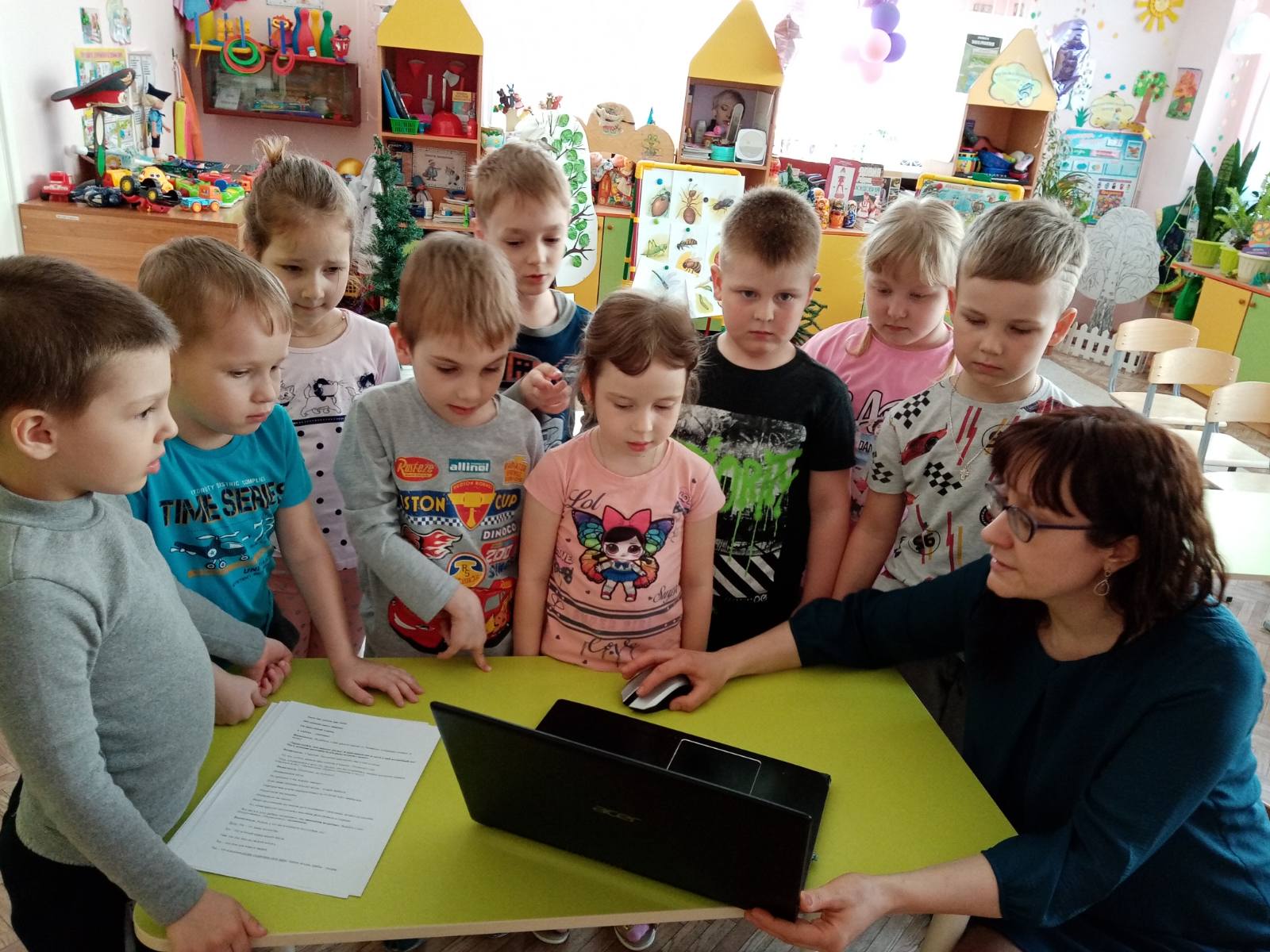 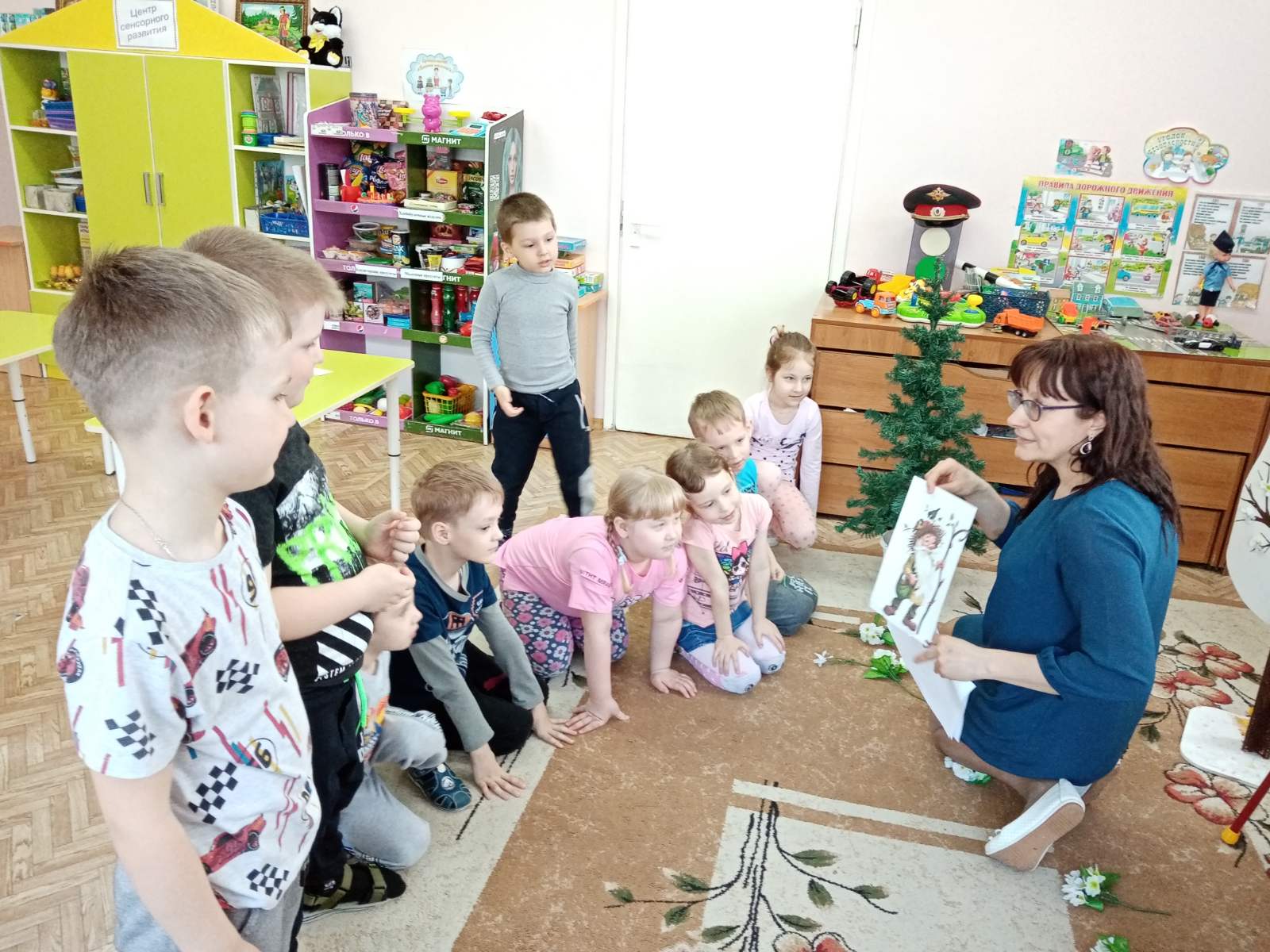 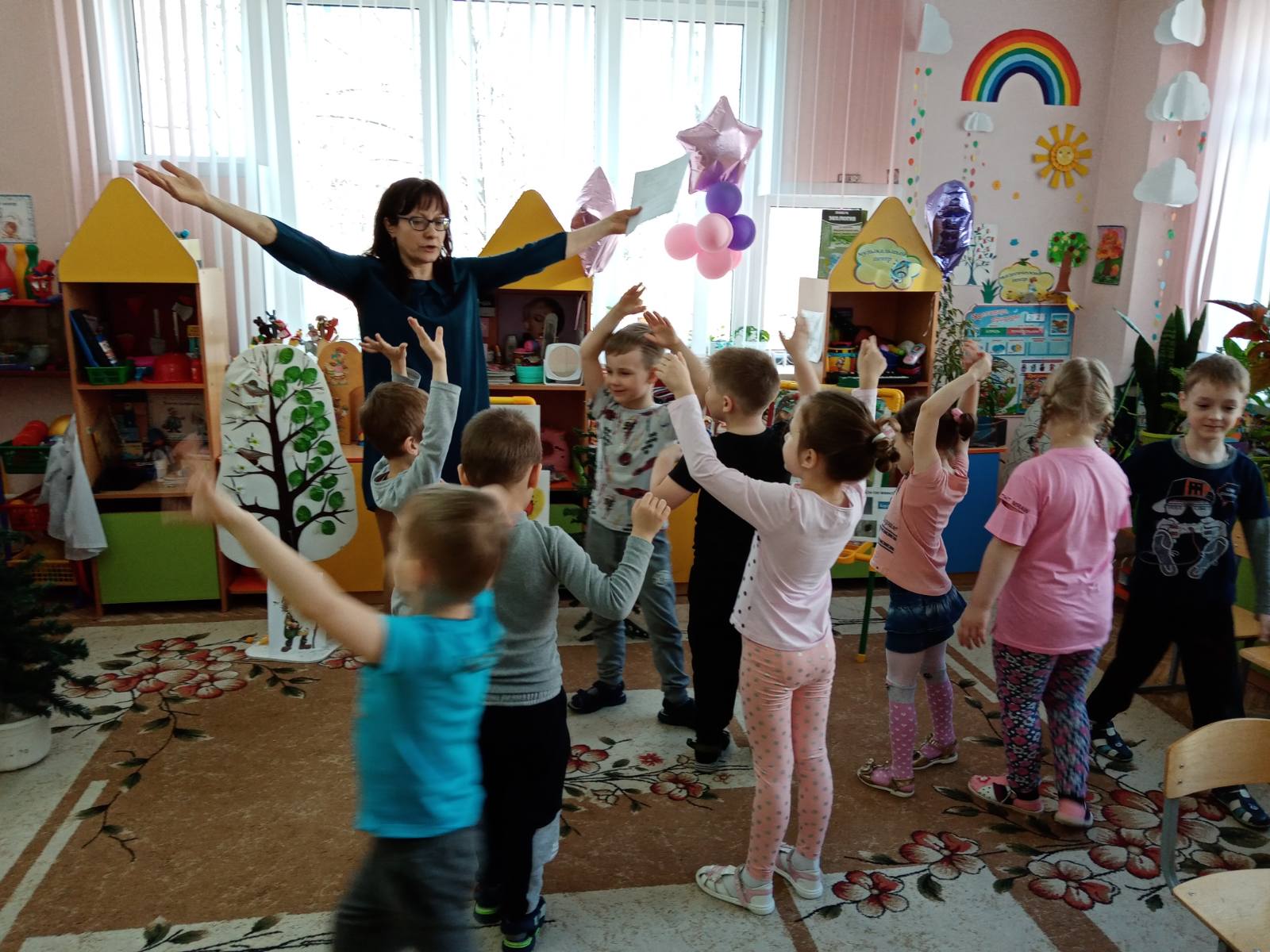 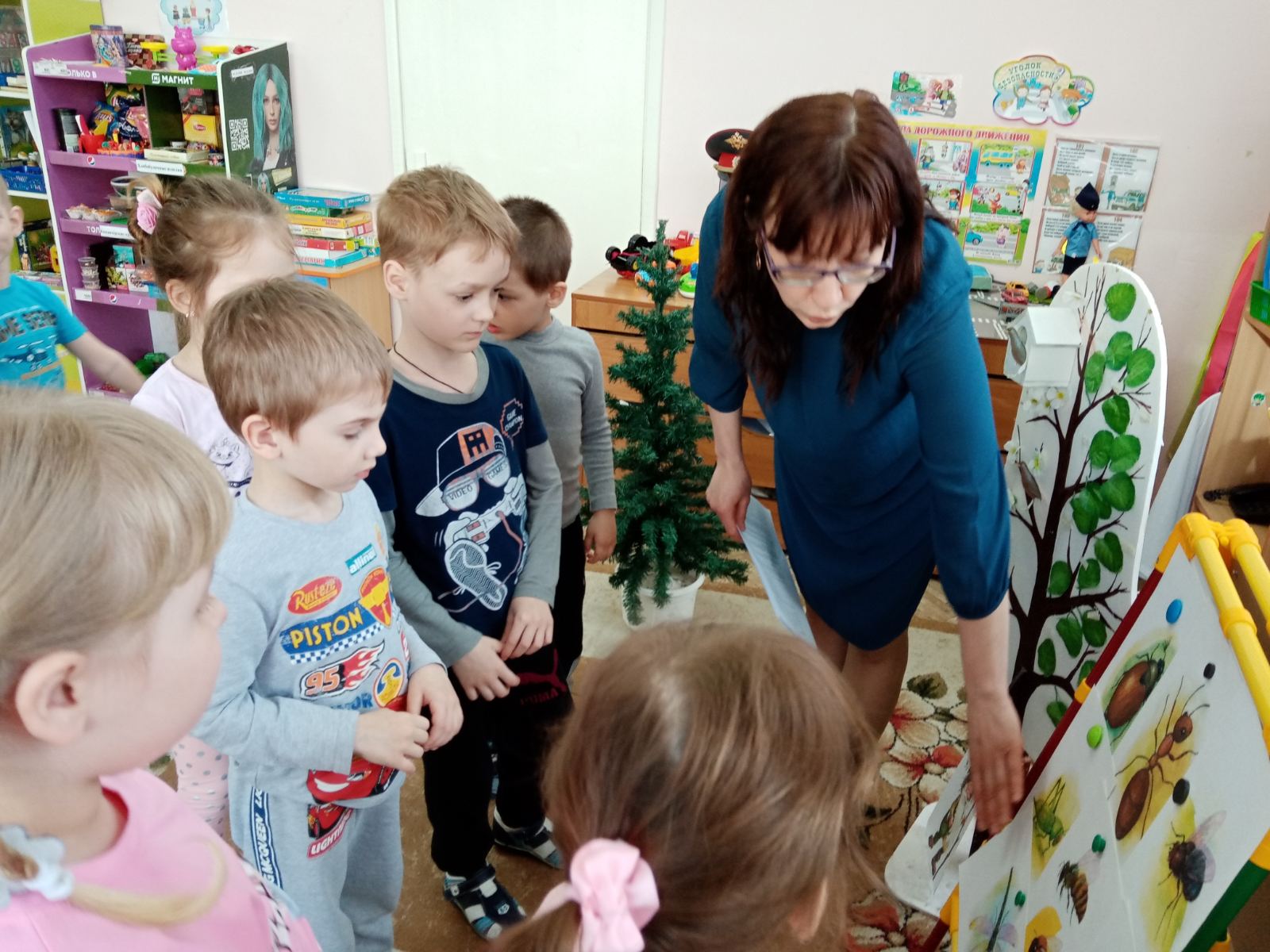 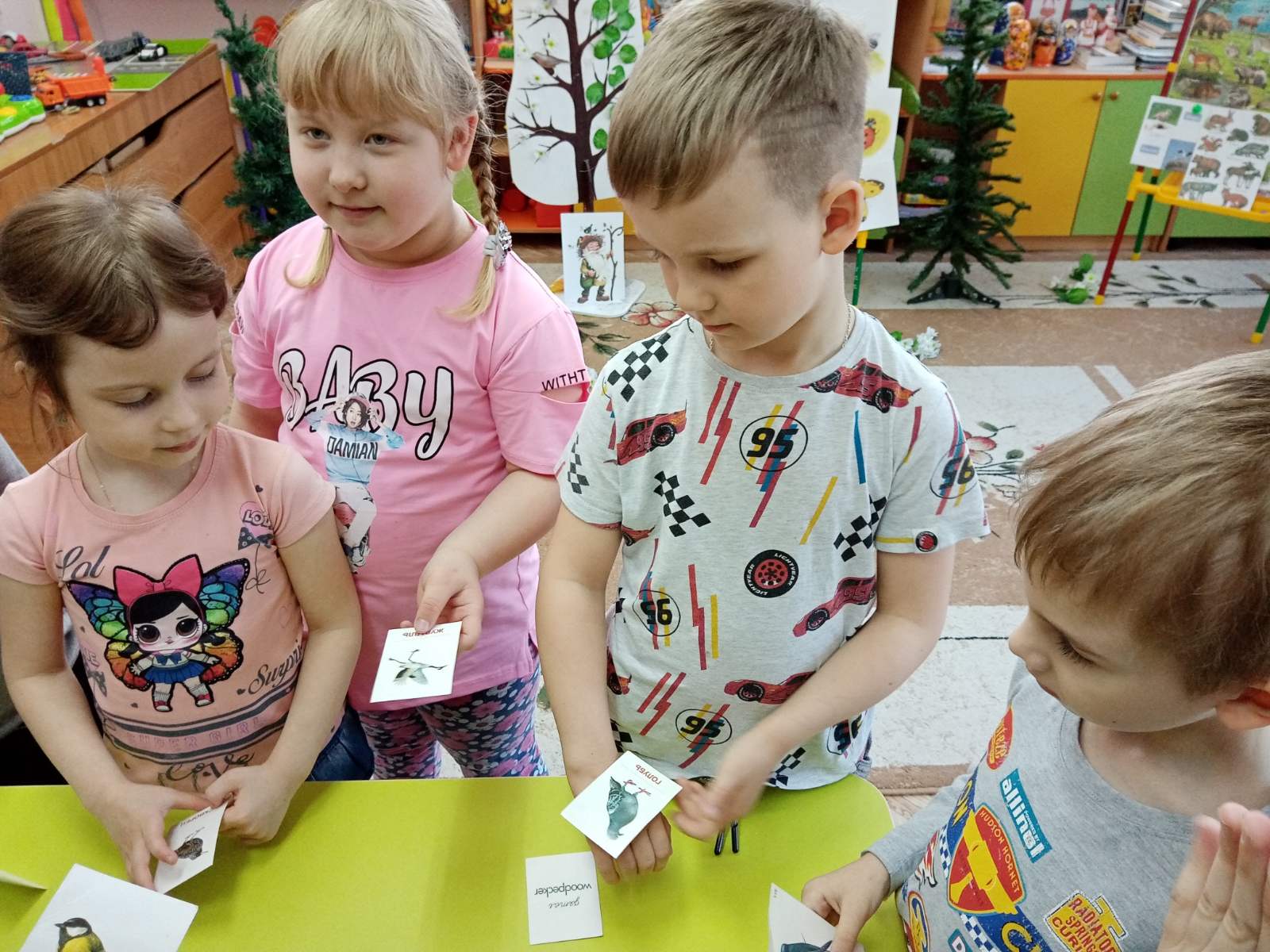 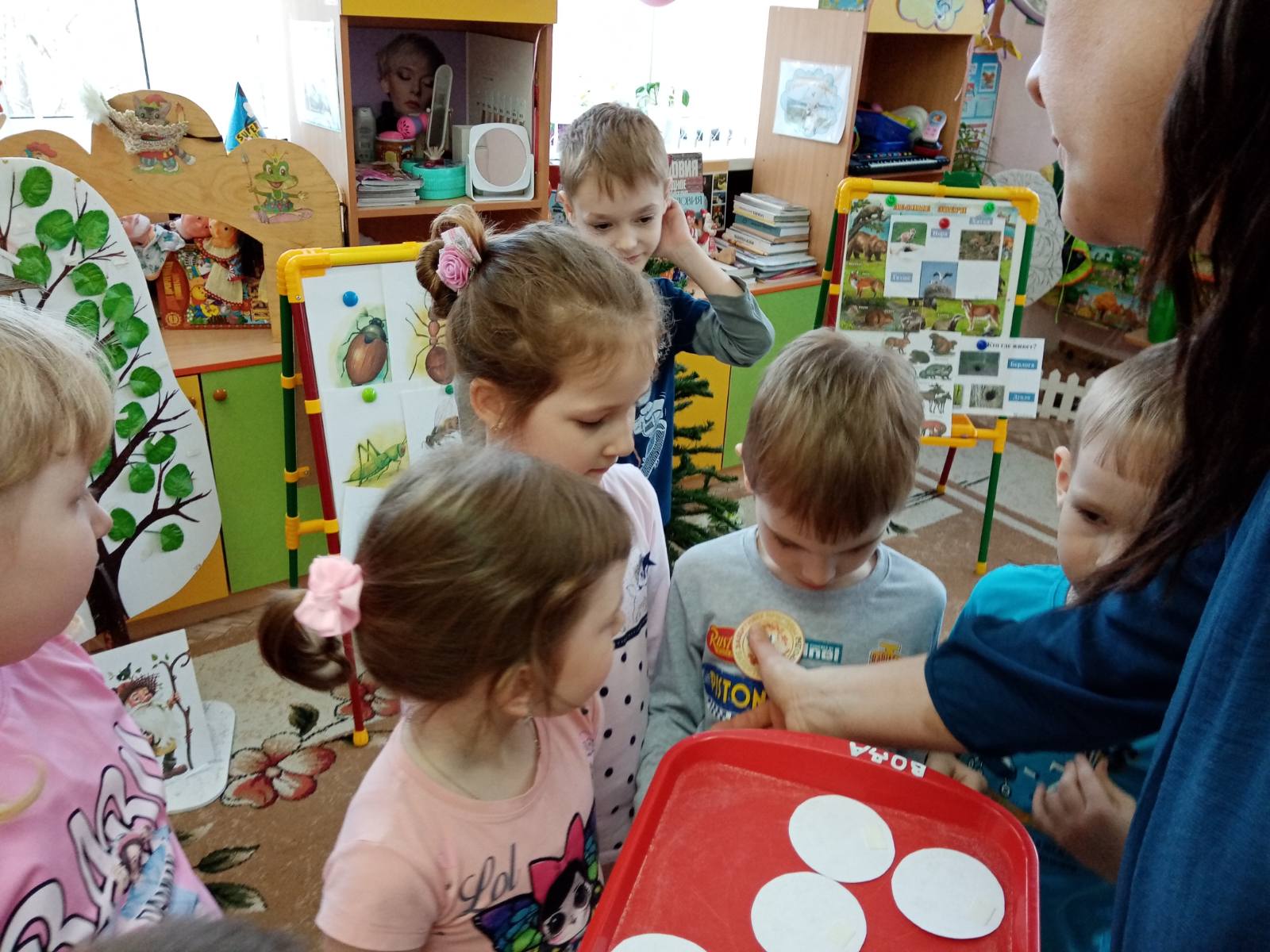 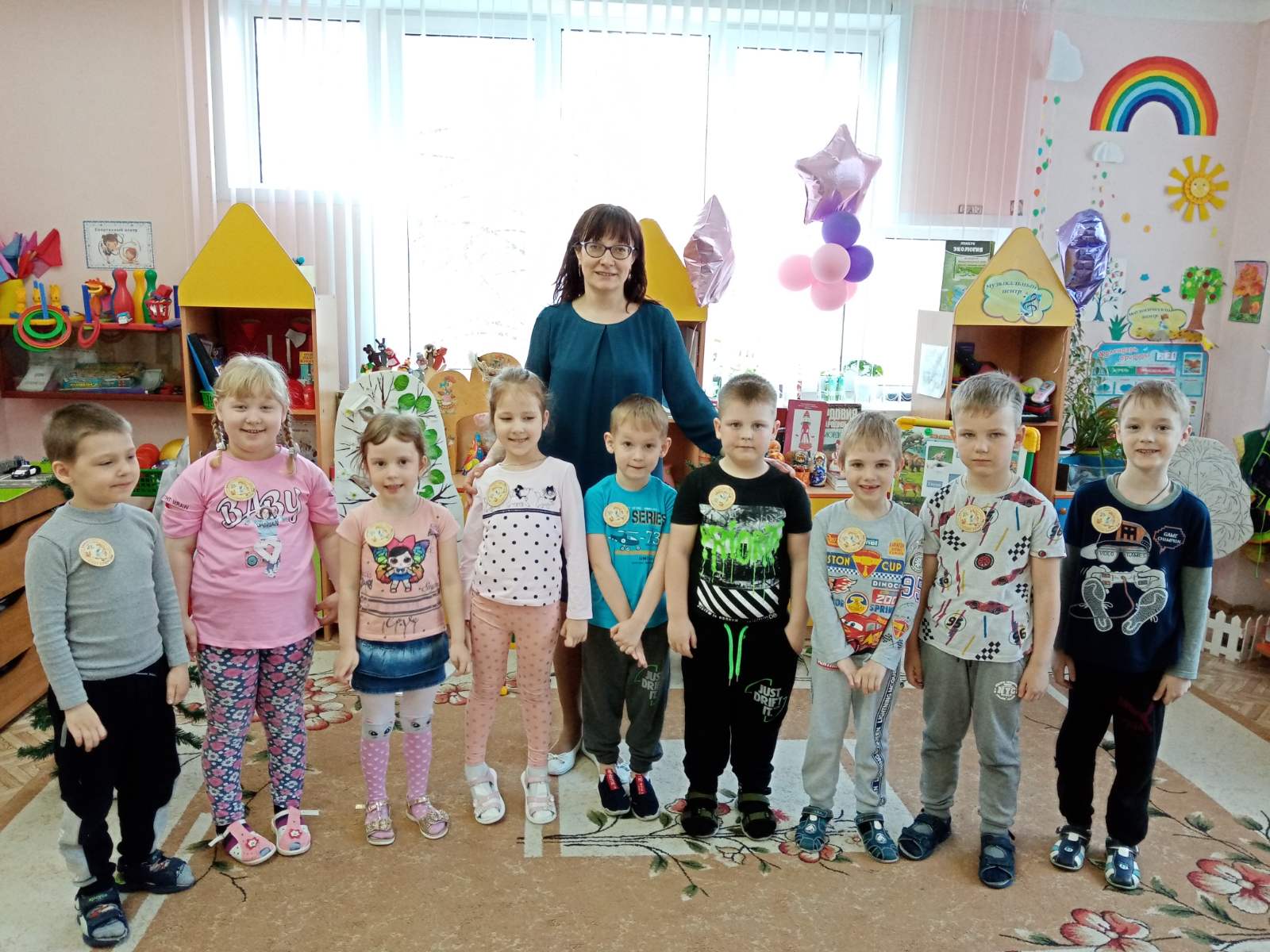 